UNIVERSIDADE FEDERAL DA BAHIA –UFBA Pró-Reitoria de Graduação – PROGRAD	Coordenação de Seleção e Orientação - CSORACESSO AOS CURSOS DE GRADUAÇÃO 2018/UFBA RESULTADO DA ANÁLISE DE RENDA 4ª CHAMADA - 2º SEMESTRE – COMPLEMENTAR 1 - CAE CANDIDATOS DEFERIDOS: Por haver transcorrido mais de 25% do semestre letivo de 2018.2, os candidatos com a Análise de Renda DEFERIDA ficarão com a matrícula em Trancamento Especial; • O trancamento especial foi concedido para o semestre 2018.2 e o aluno será matriculado normalmente no semestre 2019.1 cujas aulas terão início de acordo com o calendário letivo a ser publicado no sítio: https://supac.ufba.br/calendario-academico-0. • A partir de 15/01/2019 o candidato com análise de renda deferida deverá acessar o sítio: www.siac.ufba.br, cadastrar a senha e emitir o comprovante de inscrição em componentes curriculares. • Não é necessário o comparecimento ao Colegiado de Curso ou à SUPAC para confirmação da matrícula. • Para validar o seu comprovante, após impressão, dirija-se ao Colegiado do seu curso e solicite carimbo e assinatura do seu Coordenador.Salvador, 22 de novembro de 2018Osanar dos Reis SilvaCoordenador CSOR/PROGRAD/UFBACANDIDATOCURSORESULTADOMOTIVOJOSÉ JACKSON SILVA MEDEIROSADMINISTRAÇÃODEFERIDO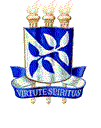 